OU AU CANADA EST GJOA HAVEN? 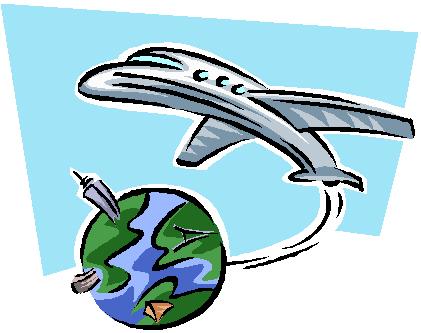 Introduction à l’Atlas du Canada Beauchemain1. Utilisez la table des matières et donnez la page pour :a)  le relief des prairies   _____________________  b)  une carte des eaux du Canada  ___________________  c)  une carte des autochtones  ___________________d)  une carte des régions agricoles du Canada  _____________________e)des statistiques sur la population du Canada  _____________________f)  comment comprendre les symboles d’une carte  _____________________2.  Donnez tous les points de référence pour Lindsay, Ontario, et indiquez la signification de chacun.  (Cherchez Lindsay sur une carte si nécessaire) 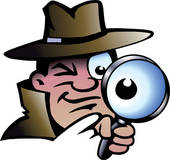 				________ ºN, ________ºO      	 _______________  __________  	            	 ________________  ______________3.  Trouvez l’information suivante :a)  la page d’Airdrie, Alberta  _______________		b)  la latitude de Toronto  _______________c)  la latitude de l’Ile Melville  _______________		d)  la longitude de la Rivière Skeena, C-B  _______________e)  la longitude de Stephenville, T-N  _______________4.  Si vous voulez rendre visite à quelques amis à Coldstream, Colombie-Britannique, à quelle grande ville irez-vous pour de bon shopping?  ____________________________________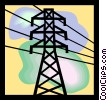 5.  Quelle province produit le plus d’électricité?  ____________________________________6.  Où se trouve le parc national du Gros-Morne?  ____________________________________7.  Nommez deux petits lacs qui se trouvent au nord de Lac Ontario  ____________________________________								       ____________________________________8.  Quelle est la profondeur du Grand lac des Esclaves?  ___________________________9.  Où au Canada se trouve Gjoa Haven?  Sur quelle île?  ____________________________________10.  De quel pays importons-nous le plus (autre que les États-Unis)?  ____________________________________11.  Nommez les trois villes les plus importantes au Canada et donnez-en la population en 1996.	a)  ____________________________________   pop.  ____________________________________	b)  ____________________________________   pop.  ____________________________________	c)  ____________________________________   pop.  ____________________________________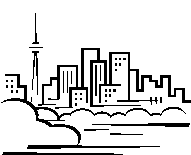 12.  Nommez l’endroit qui a eu le record de la température la plus basse, et donnez-en la valeur.	____________________________________ - _________ ºC